.NO TAGS OR RESTARTSSection 1: SHUFFLES FORWARD (2 x’s), KICK BALL CHANGE (2 x’s)Section 2: SHUFFLE/TRIPLE W/ROCK STEP, SHUFFLE/TRIPLE W/1/4 ROCK STEPSection 3: RIGHT AND LEFT VAUDEVILLESection 4: TOE POINTS MAKING ½ TURN, FORWARD KICKSBegin dance again!Any questions, please contact me at: pamdances@icloud.comCrackin' Cold Ones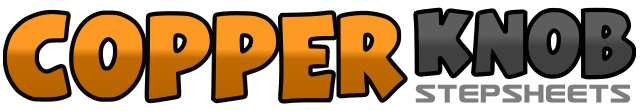 .......Count:32Wall:4Level:Improver.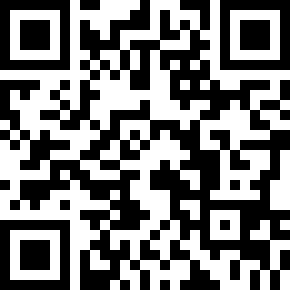 Choreographer:Pam Wingo (USA) - June 2019Pam Wingo (USA) - June 2019Pam Wingo (USA) - June 2019Pam Wingo (USA) - June 2019Pam Wingo (USA) - June 2019.Music:Crackin’ Cold Ones With the Boys - The Cadillac ThreeCrackin’ Cold Ones With the Boys - The Cadillac ThreeCrackin’ Cold Ones With the Boys - The Cadillac ThreeCrackin’ Cold Ones With the Boys - The Cadillac ThreeCrackin’ Cold Ones With the Boys - The Cadillac Three........1-2Step forward on R (1), bring L foot next to R (&), step forward on R (2)3-4Step forward on L (3), bring R foot next to L (&), step  forward on L (4)5-6Kick R foot forward (5), step down on R (&), step L foot next to R (6)7-8Repeat steps 5-6  (12:00)1-4Step R foot to side(1), bring L foot next to R (&) step R to right (2), rock L foot behind R (3), replace weight back on R (4)5-8Step L foot to side (5), bring R foot next to L (&), step L to left (6), rock R foot back making a ¼ turn to R (7), replace weight to L (8)  (3:00)1-2Step R foot to R (1), cross L behind R (2)&3&4Step R to R (&), touch L heel forward (3), step L foot next to R (&), cross R foot over L (4)5-6Step L foot to L (5), cross R behind L (6)&7&8Step L to L (&), touch R heel forward (7), step R foot next to L (&), cross L foot over R (8)1-4Point R toe to R (1), hold (2), bring R foot next to L (&), make ¼ turn to right pointing L toe out to side (3), hold (4) (6:00)&5&6&7,8bring L foot next to R (&), point R to side (5), bring R foot next L (&) making ¼ turn to R pointing L toe back (6), step down on L (&) kick R foot forward twice (7,8)